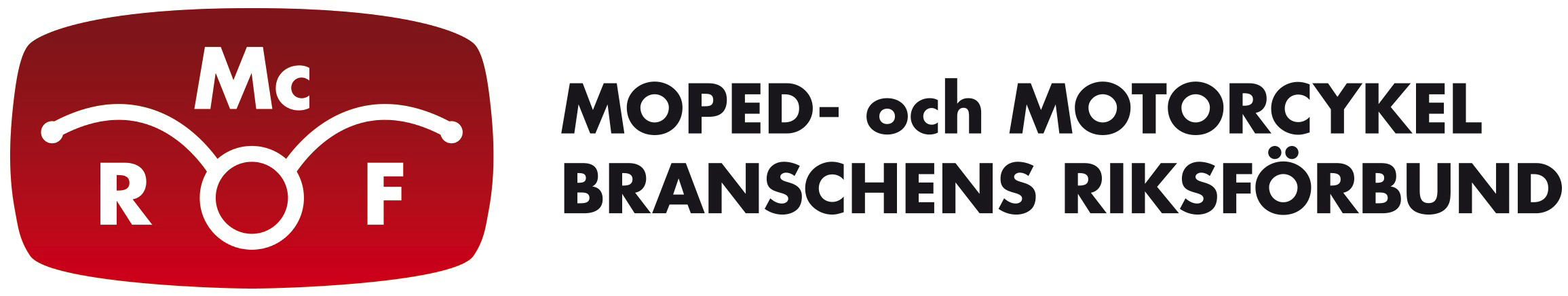 2015-05-04Registreringsstatistik till och med april 2015KommentarerSäsongen för mopeder och motorcyklar har kommit i gång med en rivstart. Nyregistreringen visar plustecken för de fem kategorier vi redovisar. Efterfrågan är så stor på vissa motorcykelmodeller att det kan ta lite tid att få sin nya hoj: ”Det är alltid svårt att ta höjd för så stora ökningar av nyregistreringen som vi upplever just nu, dock gör generalagenterna allt för att kunderna ska få sina nya motorcyklar så fort som möjligt. Bland annat genom att utnyttja sina kontaktnät ute i Europa”säger Per Johansson, Vd för McRF.MotorcyklarJanuari – april 2014: 3144 stycken Januari - april 2015: 3621 stycken + 15,2 %MopederJanuari - april 2014: 2222 stycken Januari - april 2015: 2677 stycken + 20,5 %MopedbilarJanuari - april 2014: 91 stycken Januari - april 2015: 120 stycken + 31,9 %QuadricyclesJanuari - april 2014: 921 stycken Januari - april 2015: 1089 stycken + 18,2 %ATVJanuari - april 2014: 2125 stycken Januari - april 2015: 2411 stycken + 13,5 %Enbart april       2014       2015Mc 1600 1894 + 18,3 %Moped 1108 1396 + 26 %Mopedbil 32 36 + 12,5 %Quads 299 252 - 15,7%ATV 765 639 - 16,5 %Per JohanssonMcRF